В рамках планового расширения бизнеса проводим наборТЕХНИКОВ ПО СБОРКЕ, РЕМОНТУ И ОБСЛУЖИВАНИЮ ОБОРУДОВАНИЯОбязанности:Осуществление работ по сборке, монтажу, ремонту оборудования (холодильное, стеллажное и пр.) Требования:Базовые знания по монтажу, эксплуатации и ремонтуЖелание работатьНаличие л/а приветствуетсяУсловия работы:Трудоустройство согласно ТК РФПерспектива обучения по направлению «Ремонт и сервис холодильного оборудования»Контактная информация:Резюме направлять по адресу: info@tmnn.ruРепин Виктор Юрьевич    тел. 8 (831) 429-00-99, 6404                                       моб.  8 (920) 291-03-71 15.05.18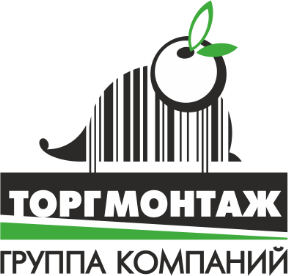 ГК «Торгмонтаж» - крупная нижегородская компания, оказывающая     профессиональные услуги для торгового и ресторанного бизнеса.Мы предлагаем своим клиентам полный комплекс услуг по оснащению торговых точек и объектов общественного питания торговым, холодильным, весовым, банковским, технологическим оборудованием, контрольно-кассовой техникой, системами безопасности и автоматизации торговых процессов.